FREUNDSCHAFT 			                        	                            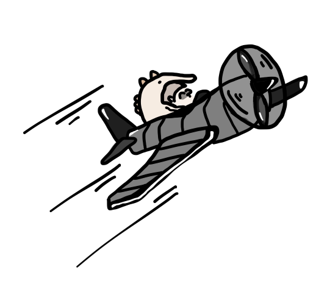 Brief an Gustav oder Ben schreiben  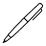 KopfsalatBrief an einen Freund oder eine Freundin schreiben  Perfekter Freund / perfekte Freundin  Erfinde die Geschichte weiter  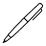 Warum bin ich ein guter Freund / eine gute Freundin?  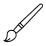 GuetzliBesondere Freundschaft  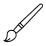 Freundschaftsbuch  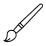 Was braucht eine gute Freundschaft?  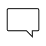 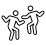 Fragen zum Thema Freundschaft  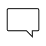 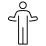 Interview mit den Eltern zum Thema Freundschaft  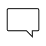 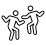 Wer ist Lorenz Pauli? 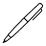 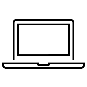 Erstelle einen neuen Titel zum Buch  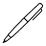 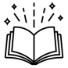 ÄpfelErstelle ein ABCDarium zum Buch  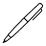 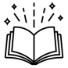 Gestalte ein neues Cover  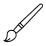 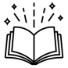 Rüebli So sieht es bei Ben und Gustav aus  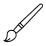 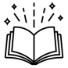 Comic  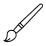 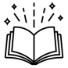 